LUCY CATES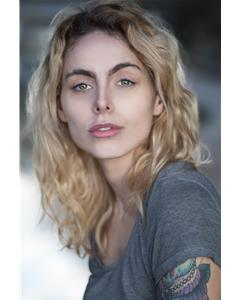 Location: London, United KingdomHeight:	5'9" (175cm)Weight:	8st. 8lb. (54kg)Playing Age:	21 - 30 yearsAppearance:	Eastern European, Scandinavian, WhiteNationality:	BritishOther:	EquityEye Colour:	GreenHair Colour:	Blonde Hair Length:	Mid LengthVoice Character:	DirectVoice Quality:	HuskyCredits:Short Film Commercial Film Music Video Television Further Credits2016, Short Film, Lucy, FIN, Student, Savanah Leaf2016, Short Film, Gabby, MONSTERS IN THE DARK 2, Mordue Pictures, Luke Mordue2016, Commercial, Woman, COX CONTOUR, Story, Blair Hayes2016, Commercial, Girl, PANDORA, Another, Rasmus Skousen2017, Commercial, Pajama Mama, VAUXHALL, Cherry, Jake Nava202016, Music Video, Twisted woman, &, Crooked Cynics, Tom Middleton2016, Music Video, Lead, SUNSET SONS, Major Influence, Steve Milbourne2015, Music Video, Girlfriend, MAJIK, Repeat Repeat Productions, Andrew Morgan2017, Music Video, Model, ZAYN MALIK, Luti Media, Calmatic16, Feature Film, Punk, L2016, Television, Demon, BLACK MIRROR, Endemol UK, Joe Wright2016, Television, Hippy, WASTED, Channel 4, Tom Marshall2015, Television, Gangsta's Girlfriend, LONDONGRAD, Warner Bros., Dmitry Kiselev2017, Television, Lesbian, GONE, Sky Atlantic, Nick Murphy2017, Television, French Smoking Girl, GAMEFACE, Channel 4, Andrew ChaplinONDONTOWN, IFC Films, Derrick Borte2015, Video Game, The Out Outs Keyboardist (as Lucy Campbell), GUITAR HERO LIVE, Activision, Giorgio TestiSkills:Accents & Dialects:(* = native)	American-California, American-New York, American-Standard, Bristol, Cardiff, Cockney, English-Standard, Estuary English, London, RP, Welsh-StandardLanguages:(* = Native/Fluent)	Arabic, English, French, German, TurkishMusic & Dance:(* = highly skilled)	Commercial Dance, Contemporary Dance, Freestyle Dance, Freestyle Disco, Guitar, Hip Hop Dance, Keyboards, Modern Dance, Northern Soul Dancing, Piano, Singing (general)Performance:	Clown, Comedy, Green Screen, Live Roleplay, Meisner Technique, Motion Capture, Physical Theatre, Presenting, Story Telling, TV Presenting, Underwater Filming, Voice OverSports:(* = highly skilled)	Krav Maga, Muay Thai, Sky-Diving, YogaOther Skills:	Acrobatics, Animal Handling, IT Literate, Model-professional, Video Gaming, WriterTraining:Identity School Of Acting, Foundation Acting, 2 years, 2016